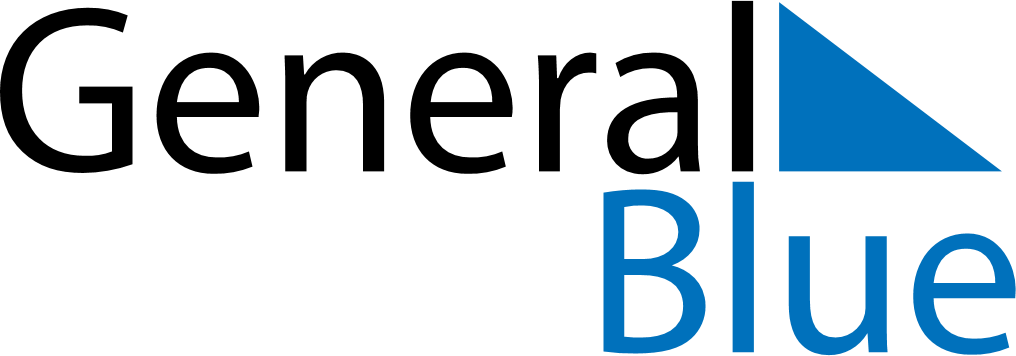 October 2021October 2021October 2021October 2021October 2021October 2021ArmeniaArmeniaArmeniaArmeniaArmeniaArmeniaSundayMondayTuesdayWednesdayThursdayFridaySaturday123456789Translator’s Day10111213141516171819202122232425262728293031NOTES